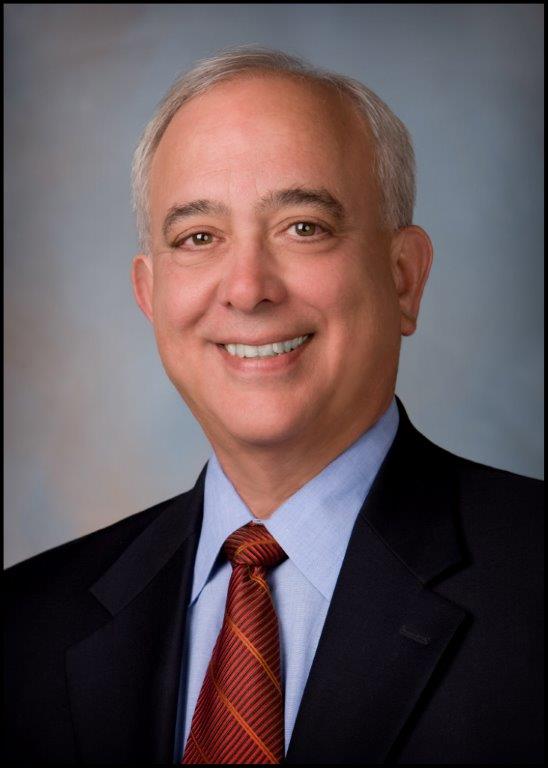  ANTHONY J. VEGLIANTE.  Mr. Vegliante is Senior Vice President for Human Resources and Administrative Services.  He joined the Airports Authority in May 2013.  Prior to joining the Airports Authority, Mr. Vegliante was the Chief Human Resources Officer for the United States Postal Service, where he managed the human resources function for more than 800,000 employees nationwide.  Prior to that assignment Mr. Vegliante was the Vice President for Labor Relations and participated in 20 national labor negotiations at the United States Postal Service.  In 2010, Mr. Vegliante was elected a fellow of the National Academy of Human Resources, the first public sector executive to receive the honor.  He is a graduate of the University of Rhode Island (B.S., Economics, 1974), the University of Southern California Executive Management Program, the University of Bridgeport (M.S., Business Education, 1979), and the University of New Haven (M.S., Industrial Relations, 1997).